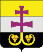 МУНИЦИПАЛЬНОЕ УЧРЕЖДЕНИЕ АДМИНИСТРАЦИЯ  МУНИЦИПАЛЬНОГО ОБРАЗОВАНИЯ«ВЕШКАЙМСКИЙ РАЙОН» УЛЬЯНОВСКОЙ ОБЛАСТИПОСТАНОВЛЕНИЕ01 ноября 2018г.                                                                                    № 899                                         р.п. ВешкаймаОб утверждении Инвестиционной стратегии  развития муниципального образования «Вешкаймский район» Ульяновской области до 2021 годаПостановляю:1. Утвердить прилагаемую Инвестиционную стратегию развития муниципального образования «Вешкаймский район» Ульяновской области до 2021 года.2. Контроль за исполнением настоящего постановления оставляю за собой.Глава администрации муниципальногообразования «Вешкаймский район»                                                Т.Н.СтельмахУТВЕРЖДЕНАпостановлением администрации      муниципального образования «Вешкаймский район» Ульяновской  области01 ноября  2018 года № 899ИНВЕСТИЦИОННАЯ СТРАТЕГИЯразвития муниципального образования «Вешкаймский район» Ульяновской областидо 2021 годаСОДЕРЖАНИЕПриложение: План мероприятий по реализации Инвестиционнойстратегии муниципального образования «Вешкаймский район» до 2021 года.ВведениеСтратегическое планирование получает все более широкое распространение в качестве эффективного инструмента управления.  Инвестиционная стратегия развития муниципального образования «Вешкаймский район» (далее – Стратегия) является документом, свидетельствующим о четком видении органами местного самоуправления направлений развития своего района на долгосрочную перспективу. Стратегия развития нужна не только внешним инвесторам, а в первую очередь она нужна муниципальному образованию, так как представляет каждому жителю, бизнесмену, руководителю организации или  учреждения  необходимую информацию о том,  каким может и должен стать Вешкаймский район через несколько лет, есть ли у него потенциал для развития, стоит ли связывать свое будущее с жизнью района. Стратегия должна стать документом, объединяющим интересы общества, бизнеса и власти для достижения стратегической цели - непрерывного, сбалансированного и безопасного развития муниципального образования.Наличие такого стратегического документа позволяет привлечь инвесторов долгосрочностью заявленных целей развития муниципального образования и представлением информации о существующем потенциале  территории.Основными целями разработки Стратегии является проведение оценки ресурсов и возможностей для развития, а также формирование перечня мероприятий, создающих благоприятные условия привлечения инвестиций для решения ключевых задач социально-экономического развития муниципального образования.Решением Совета депутатов муниципального образования «Вешкаймский район» Ульяновской области от 14.12.2017 № 51/535 утверждена Стратегия социально-экономического развития муниципального образования «Вешкаймский район» до 2030 года». Преемственность реализации стратегических документов позволит достигнуть улучшения качества жизни населения, стабилизации миграционного оттока, увеличение продолжительности жизни на основе устойчивого роста экономики района.Только привлечение инвестиций в экономику района может предотвратить невосполнимые потери экономического потенциала.1. Оценка инвестиционной привлекательности муниципального образования «Вешкаймский район» Муниципальное образование «Вешкаймский район» находится в  северо-западной части Ульяновской области, граничит с муниципальными образованиями Ульяновской области  «Карсунский район», «Майнский район», «Инзенский район», «Барышский район», «Базарно-Сызганский район». Территория района составляет 1428,1.кв. км или 3,6 % территории Ульяновской области.Рабочий поселок Вешкайма - административный центр муниципального образования «Вешкаймский  район» расположен на расстоянии  125 км  от города Ульяновск.  По административно-территориальному делению район состоит из 6-и муниципальных образований: Чуфаровское городское поселение,  «Ермоловское сельское поселение», «Бекетовское сельское поселение», «Каргинское сельское поселение», «Стемасское сельское поселение», «Вешкаймское городское поселение». 	На территории  района расположено  34 населенных пункта,  в которых  проживает 16,7 тыс. человек, что составляет 1,5% численности населения области. Плотность населения – 12,26  человека на 1 км2.Доля городского населения составляет 45,8% или 7,6 тыс. человек (р.п. Чуфарово – 1,9 тыс. чел., р.п. Вешкайма 5,8 тыс. чел.)Транспортно-экономические   связи   района    осуществляются  железнодорожным и автомобильным транспортом. В пределах района проходит железнодорожная магистраль ОАО «РЖД». Протяженность железнодорожных путей по району  составляет 70 км двух путных участков железнодорожного пути, оборудованной двухсторонней автоблокировкой. На двух железнодорожных станциях р.п.Вешкайма и Чуфарово  имеется возможность  отгрузки продукции сельского хозяйства и промышленности за пределы района и области, а так же по различным регионам России.Протяжённость автомобильных дорог с твёрдым покрытием - 239,2 км,  в том числе областного значения 94,5км. 80% всех дорог  (областного и  муниципального значения)  имеют асфальтобетонное покрытие, 20% муниципальных дорог -  щебень из природного камня для строительных работ. Дорожная сеть обеспечивает устойчивую связь районного центра и населённых пунктов с г. Ульяновск и близ лежащих регионов.Ресурсный потенциалПриродные   богатства    района –   это   диатомит,    мел,    строительные и кварцевые пески, глина строительная, лес, земельные ресурсы.Месторождения нераспределенного фонда недр с  запасамиДиатомиты Шарловского месторождения могут использоваться в производстве высокопрочного пустотелого  и лицевого кирпича марок «200-250» методом полусухого прессования. С добавкой 20%  пластичных глин возможно получение термолитового гравия марок «900-1000» с прочностью 5,2-11,8 МПа, прошедшего прямые испытания в бетоне.	Мел Ермоловского месторождения пригоден для производства  минеральной подкормки сельскохозяйственных животных, птиц и добавки в производстве комбикормов, для производства извести, карбонатного мелиоранта.	Запасы сырья строительного назначения способны не только удовлетворить потребности строительной отрасли района, но могут поставляться в виде готовых изделий (облицовочные плиты, кирпич, керамзита, и т.д.) в г. Ульяновск, Ульяновскую область и другие регионы. 	Динамично развивающиеся отрасли добычи полезных ископаемых, производства строительных материалов в перспективе позволили бы достичь высоких показателей по объёму производства и отгрузке продукции, созданию новых производств и новых рабочих мест, росту доходов консолидированного бюджета, стабилизации миграционного оттока населения с территории района повышение конкурентоспособности экономики района..	Но месторождения диатомита, мела, песка строительного  в настоящее время не востребованы.Лесные ресурсы42,9 тыс. га  или 33% территории района занимают леса государственного лесного фонда, которые являются важным экономическим потенциалом. Основная часть лесного фонда представлена лесами 1, 2 и 3 групп. Лесообразующими породами лесов являются сосна, дуб, берёза, осина, липа. Площадь с преобладанием хвойных пород составляет 41%, от всей лесопокрытой площади, твердолиственных - 10%, мягко лиственных - 49%. Лесные ресурсы характеризуются сравнительно высокими показателями базовой продуктивности. Расчётная лесосека по хвойному хозяйству используется на 100%, по лиственному хозяйству на 34%.	Основными сферами потребления лесоматериалов являются гражданское жилищное строительство (пиломатериал) и топливные нужды (дрова).		Земельный ресурсПлощадь всех категорий земель района составляет 142810 га, в том числе земли сельскохозяйственного назначения - 89239 га, гослесфонда - 42952 га,  населённых пунктов - 5480 га, промышленности, транспорта и связи - 1479 га. Вовлечено в оборот земель сельскохозяйственного назначения - 50500 га, в том числе  пахотных земель - 41066 га и  имеются резервы вовлечения в сельскохозяйственное производство земель за счет мелиорации, трансформации сенокосов и пастбищ в пашню.Водные ресурсыВ районе нет крупных и средних рек, но имеется густая сеть малых рек (шириной до 10 м), ручейков и родников. Наиболее крупные реки, протекающие по территории района – р. Барыш, р. Туарма, р. Стемасс, р. Черная, р. Соколка, р. Белая, р. Карсунка.  Протяжённость рек и ручьев 143 км.	Все реки, речки и ручьи образуют густую гидрографическую сеть. На некоторых из них расположены пруды, часть из которых используется для рыборазведения. Зеркало прудов около 300 га. Наиболее крупные из них: пруд в с.Стемасс – 90 га,  с.Каргино – 62 га, с.Беклемишево – 20 га.Большую роль в водоснабжении также играют подземные воды. Вода естественных и искусственных водоемов пригодна для питьевых и хозяйственных нужд. Водобеспеченность населенных пунктов достаточная.	Климатические условия Район относится к умеренно теплому  достаточно увлажненному  агроклиматическому   району Ульяновской области. Среднегодовая температура воздуха составляет +3,3 градуса по Цельсию. Зима умеренно холодная. Средняя температура января -13 градусов по Цельсию, средняя  температура самого теплого месяца июля +19.2 градуса по Цельсию, продолжительность безморозного периода 133 дня (со второй декады мая до третьей декады сентября). Среднегодовое количество осадков 427 мм, причём более половины из них 241 мм выпадает в теплый период с мая по сентябрь.Человеческий потенциалЧисленность экономически активного населения составляет 7,7 тыс. человек, что составляет 46,1% от общей численности населения. Наблюдается тенденция снижения общей численности населения района, в том числе в трудоспособном возрасте. Если ранее (до 2005 года) естественная убыль населения, частично компенсировалась миграционным притоком, то в настоящее время миграционный приток  сменился оттоком.	Удельный вес возрастных групп в общей численности населения составляет: моложе трудоспособного возраста – 16,7%, в трудоспособном возрасте – 51,8%, старше трудоспособного возраста – 31,5%.Численности населения  по возрастным группам	Изменение возрастной структуры в 2013-2017 годах характеризуется незначительным сокращением доли населения во всех возрастных группах.Современная демографическая ситуация в районе характеризуется процессом естественной прибыли населения и отрицательным миграционным сальдо.Основные демографические показателиВ связи со сложностью трудоустройства, низкой заработной платой отсутствием на территории района СУЗов часть трудоспособного населения в поисках работы и учебы вынуждена выезжать за пределы района, и поэтому в районе существует маятниковая миграция по численности рабочих и учащихся студентов.По основным отраслям экономики среднесписочная численность работников в 2017 году к уровню 2016 года уменьшилась на 3,6%.  Уровень безработицы  с 2013 по 2016 год  имел тенденцию к снижению, но в связи с закрытием и реорганизацией ряда хозяйствующих субъектов по состоянию на  01.08.2018 составил 0,51%. Численности безработных в муниципальном районеАнализ состава безработных и заявленных работодателями  вакансий показал, что существует структурный дисбаланс между спросом и предложением  на рабочую силу как в целом по району, так и  в разрезе муниципальных образований, входящих  в состав муниципального образования. В  структуре  вакансий  предпочтение  работодатели  по-прежнему  отдают рабочим  профессиям  (около  80%  заявленной  потребности).	Несмотря на имеющиеся вакансии, часть трудоспособных жителей  работает в других регионах, в г. Ульяновске, где потребность в кадрах и уровень оплаты труда существенно выше.Доходы населения  Среднемесячная номинальная  начисленная заработная плата    по крупным и средним предприятиям… данные не представлены УльяновстатомСредняя начисленная заработная плата по  основным отраслям экономики за последний отчётный период 2018 года выросла на 17,8% и  составила 22448,4 руб.  Наибольший рост средней заработной платы отмечается в следующих сферах деятельности: сельское, лесное хозяйство – 116,3%, обрабатывающие производства – 112,8%, обеспечение электрической энергией, газом и паром – 111,4% ,  водоснабжение, водоотведение -118,9%,  государственное управление – 113,9%, образование – 106,9%, здравоохранение -149,3%, культуре – 148,1%.  В таких  существенных по числу занятых видах экономической деятельности, как сельское хозяйство, обрабатывающие производства, розничная торговля, образование,  заработная плата ниже средней по району, что не способствует повышению качества предоставляемых услуги, динамике развития отраслей.
	1.4.   Производственный  потенциалОбщая характеристика предприятий и организаций по видам экономической деятельности	Наибольший удельный вес в структуре занимают предприятия частной формы собственности - 51,2% и муниципальной – 34,1%.	Объем отгруженных товаров собственного производства, выполненных работ и оказанных услуг по основным предприятиям района составил в 2013 г. –1348,2 млн. руб., в 2014 г. – 906,0  млн. руб., в 2015 г. – 527,1 млн. руб., в 2016 г. – 644,6 млн. руб., в 2017 г. – 528,9 млн. рублей. Структура объемов отгруженных товаров собственного производства, выполненных работ и услуг в районе представлена следующим образом: сельское хозяйство – 62,5%, обрабатывающие производства – 8,4 %, производство, передача и распределение электроэнергии, газа и воды – 25,85%,  прочие отрасли 3,3%.Структура промышленного производства муниципального образования «Вешкаймский район»	Промышленность Вешкаймского района представлена организациями  различных организационно-правовых форм и форм собственности (средние и малые предприятия). В разрезе отраслей предприятия группируются следующим образом:	- производство пищевых продуктов: ООО «Вешкаймский хлеб», ООО «Агроснаб», ООО «Основа»;	-  деревообработки и производства  изделий из дерева: ООО «Шарловский леспромхоз», ООО «Рамщик», ООО «Вешкаймское лесное хозяйство»;	- строительной индустрии: ООО «Союз», ООО «Новый день»;	- обеспечение электрической энергией, газом и паром, водоснабжение и водоотведение:  ТОСП ПАО «МРСК ВОЛГИ», ТОСП АО «Электросервис ЕНЭС», ТОСП ПАО «Ульяновскэнерго», ТОПС ООО «Газпром газораспределение Ульяновск», ТОСП ОГКП «Коропорация развития коммунального комплекса Ульяновской области»; МУП «Жилсервис», МУП «Ермоловский коммунальщик», МКП  «Чуфаровский комхоз».	Основная базовая отрасль экономики района сельское хозяйство. Виды деятельности: производство молока, мяса, яйца куриного, зерна, овощей открытого грунта.На долю сельского хозяйства приходится 62,5% общего объема произведённой и отгруженной продукции муниципального образования. 	Основные  направления отрасли: 	- растениеводство – выращивание зерновых, зернобобых и технических культур,  овощей в открытом грунте;- в животноводстве - разведение крупного рогатого скота и птицеводство. Разведением крупного рогатого скота занимаются все категории хозяйств района, основная порода КРС  - симментальская.	Производством сельхозпродукции занимаются 36 сельхозпроизводителей всех форм собственности.Четыре сельхозпредприятия занимаются производством животноводческой продукции, одно из них птицеводческое по производству куриного яйца.Два хозяйства имеют племенные свидетельства по разведению крупного рогатого скота симментальской породы, поголовье которой реализуется не только в Ульяновской области, но и за её приделами. В хозяйствах, где развито молочное скотоводство, проведена глубокая модернизация животноводческих помещений, установлено новое оборудование, закуплена новая современная техника для обслуживания животных.Созданы крупные фермерские хозяйства, которые занимаются производством молока, мяса говядины, свинины, баранины, птицы разных видов. 	Общество с ограниченной ответственностью «Персонал» занимается производством куриного яйца. В 2017 году было произведено 79490 тыс. штук яйца, что составляет 31% объёма  произведенного яйца в Ульяновской области.   Это один из основных поставщиков куриного  яйца  Ульяновской области..Объёмы производства куриного яйца увеличиваются из года в год. В хозяйствах района содержится более 5,5 тысяч крупного рогатого скота, в том числе более  2,1 тысяч коров, 2,8 тысячи свиней, 4,9  тысяч овец и коз, 440,9 тысяч голов птицы производя продукцию и тем самым обеспечивая продовольственную безопасность района. Работает частное прудовое предприятие ООО «Тревел» по производству товарной рыбы. Выращивают товарную рыбу и малька пород: карп, карп зеркальный, толстолобик, и др.В пойме реки Барыш фермерские хозяйства и индивидуальные предприниматели  занимаются выращиванием овощей в открытом грунте (капуста, картофель, морковь), реализуя свою продукцию  не только в районе и  Ульяновской области, но и за пределами.  	Для хранения и  переработки овощей  создан сельскохозяйственный потребительский кооператив «Перспектива». Кооператив получил  грант по программе развития потребкооперации в Ульяновской области. Финансовые средства направлены на ремонт и техническое оснащение овощехранилища емкостью 600 тонн.	Для успешного развития отрасли сельского хозяйства государством  в рамках государственной программы «Развитие сельского хозяйства и регулирования рынков сельскохозяйственной продукции, сырья и продовольствия на 2013-2020 годы» товаропроизводители всех форм собственности получают финансовую поддержку (субсидии) из федерального бюджета и бюджета Ульяновской области.   	Практически в каждом виде экономической деятельности имеются динамично развивающиеся предприятия и организации, наличие которых является свидетельством того, что ни одно из направлений экономической деятельности при грамотном ведении бизнеса не является безнадежным.ПредпринимательствоРазвитие малого бизнеса - важная задача инвестиционного развития муниципального образования «Вешкаймский район». Малое и среднее предпринимательство - это сектор экономики, который во многом определяющий темпы экономического роста, структуру экономики района и состояние занятости населения.Количество учтённых индивидуальных предпринимателей без образования юридического лица, в статистическом реестре на 01.01.2018 -  352  единицы. Оно уменьшилось, по отношению к 2014 году на 19 единиц, к 2015 году на 14  единиц. Причинами  сокращения количества субъектов предпринимательства является  неконкурентоспособность бизнеса, убыточность бизнеса, переход в другие организационно-правовые формы ведения коммерческой деятельности. Сведения о количестве индивидуальных предпринимателейДоля малого бизнеса в валовом объеме отгруженных товаров собственного производства, выполненных работ и услуг по району  растёт ежегодно и составляет более 56,0%.Малый бизнес осуществляет деятельность практически во всех отраслях экономики района, однако непроизводственная сфера деятельности  остается более привлекательной, чем производственная. Большая часть субъектов малого предпринимательства сосредоточена в отрасли розничной торговли – 53,5 %, в сельском хозяйстве – 18,0 %, обрабатывающих производствах – 10,0%, транспортеи связи – 6,5%,  ремонте  автомашин  -  11,0%, сфере оказания бытовых услуг  населению -  8,0%. В сфере малого бизнеса занято более 32% от общего числа работающих в муниципальном образовании (по среднесписочной численности работников).Доля налоговых поступлений в консолидированный бюджет муниципального образования в виде ЕНВД, УСНО, патентной системы составила  10,3%.Администрацией муниципального образования «Вешкаймский район» в сотрудничестве с Координационным советом предпринимателей при главе администрации проводится работа по поддержке малого предпринимательства. Принята муниципальная программа  «Развитие субъектов малого и среднего предпринимательства муниципального образования «Вешкаймский район» на период 2016-2020 годы». В рамках реализации данной Программы ежегодно АНО «Центр развития предпринимательства Вешкаймского района Ульяновской области» выделяются денежные средства  в размере 200,0 тыс.руб., в счёт которых  оказываются информационные, консультационные, образовательные и прочие услуги субъектам малого и среднего предпринимательства, включая сопровождение их деятельности. Предприниматели принимают участие в аукционах и конкурсах, запросах котировок на поставку товаров, оказание услуг и работ для муниципальных нужд.	Что же касается официальной средней начисленной заработной платы  работника, то она  в номинальном выражении  значительно ниже уровня заработной платы в целом по району.  При этом значение данного показателя для малых и микро предприятий (11163 руб.) на 35% ниже, чем для крупных и средних предприятий (22448 руб.). Данная диспропорция в оплате труда снижает социальный эффект малого бизнеса и привлекательность работы в данной сфере.	Низкая фондовооруженность малых предприятий приводит к использованию низкоэффективных форм труда. 	Одна из причин отставания в развитии малого бизнеса заключается в том, что к настоящему времени достигнуто насыщение внутрирайонного рынка по большинству товаров и услуг (так, например, обеспеченность торговыми площадями уже превышает установленный норматив более чем втрое). При этом собственных инвестиционных ресурсов для экспансии за пределы района большинство малых предприятий не имеет. А для привлечения кредитных средств или внешних инвестиций также нужны ресурсы (залоговое имущество, затраты на разработку бизнес-планов и т.д.), а существующий уровень государственной и муниципальной поддержки недостаточен. Наряду с этим в малом бизнесе высока доля теневого сектора, что приводит к искажению реальной ситуации и статистических данных.Инвестиционная активность и инвестиционные проекты в активной стадии реализации  	В 2017 году на развитие экономики и социальной сферы организациями всех форм собственности было направлено 84,4 млн. рублей. Индекс физического объёма инвестиций в основной капитал к уровню 2016 года составил 2,1 раза.Инвестиции в основной капитал	 В структуре инвестиций 2017 года наибольшая доля 77,1% или 67,2 млн.руб. приходится на  привлечённые средства, 20,3% или 17,1 млн.руб. на  собственные средства предприятий.	В структуре привлеченных инвестиций в 2017 году кредиты банков составляют 16,2% или 10,9 млн.руб., заёмные средства 10,9 %, или 7,3 млн.руб.	На долю бюджетных источников финансирования инвестиций   приходилось 55,5%, или 46,9 млн.руб.,  из них из областного бюджета 2,9 млн.руб., федерального 0,7 млн.руб.	В 2017 году наибольший объем инвестиций направлялся на техническое перевооружение и модернизацию производства. На финансирование строительства и реконструкцию зданий и сооружений было направлено 24,5% от общего объема инвестиций в основной капитал, на обновление машин, оборудования, транспортных средств 30,7%.	Структура инвестиций в основной капитал свидетельствует о заинтересованности инвесторов в модернизации производства и выпуске конкурентоспособной продукции, что в перспективе должно привести к ускоренному развитию экономики района.	Как правило, инвестиционные ресурсы направляются в те отрасли экономики, которые способны обеспечить наибольшую прибыль за счет выпуска конкурентной продукции, имеют сложившиеся рынки сбыта и меньшую степень риска хозяйственной деятельности.	Несмотря на рост объема инвестиций по показателю, объем инвестиций в основной капитал на душу населения, включенному в перечень показателей оценки эффективности деятельности органов местного самоуправления,  район находится в числе районов, у которых он ниже среднего значения по области. 	Это позволяет сделать вывод о недостаточном использовании всех возможных механизмов стимулирования инвестиционной деятельности. Перечень реализованных инвестиционных проектов	1.7.  Выводы по разделу	1. Муниципальное образование «Вешкаймский район» имеет благоприятное транспортно-географическое положение: хорошо развитая транспортная инфраструктура, непосредственная близость к областному центру.	2. Базовой отраслью в экономике Вешкаймского района является агропромышленный комплекс. Площадь сельскохозяйственных угодий составляют  63,0тыс. га. Вовлечено в оборот земель сельскохозяйственного назначения 49166 га, пахотных земель 40166 га. Имеются резервы вовлечения в сельскохозяйственное производство земель за счет мелиорации, трансформации сенокосов и пастбищ в пашню.	На сегодняшний день остаются нерешёнными следующие проблемы АПК:	- изношенность материально-технической базы и недостаточная обеспеченность высокотехнологичным оборудование;	- низкий генетический потенциал животных;	- недостаточное освоение энергосберегащих, энергоэффективных технологий;	- недостаточно развитая инфраструктура рынка АПК;	- недостаточная обеспеченность трудовыми ресурсами;	- отсутствие цивилизованного рынка земли;- отсутствие цивилизованного рынка сбыта сельскохозяйственной продукции.	3. Основным ресурсом района, привлекательным для инвестора, является земля. Поэтому необходимо активизировать работу по оформлению невостребованных  и бесхозных земель в муниципальную собственность и вовлечение их в хозяйственный оборот.	4. Перспективным  и необходимым в настоящее время становится создание производств по переработке сельскохозяйственного сырья.	5. В районе  имеются территории, местности, которые в настоящее время используются для не организованного и по большей мере стихийного отдыха. Дальнейшее развитие получит предприятие порозливу минеральной воды  ООО «Основа» с инвестиционным предложением по развитию природного (сельского) туризма по созданию охотничьей и раболовной базы отдыха, туристических маршрутов по лесной территории, реке Барыш.	6. Численность экономически активного населения района имеет незначительную тенденцию к снижению. Происходит маятниковый отток населения  трудоспособного возраста в связи со сложностью трудоустройства, низкой заработной платой, низким уровнем комфортности проживания на селе. В настоящее время не хватает специалистов на селе, в том числе для осуществления возрастной ротации, и в первую очередь в агропромышленном комплексе.Ощущается нехватка молодых специалистов требуемой квалификации, а молодёжь выбирает будущую профессию, исходя из общих соображений престижа, а не реальной востребованности специальности.	Реализация новых инвестиционных проектов потребует  большого количества высоквалифицированных кадров.	Немаловажным является и развитие инфраструктуры, культурных, досуговых, спортивных объектов в целях улучшения качества жизни на селе.Многие молодые семьи уезжают потому, что не могут найти достойную работу, и не могут обеспечить достойное будущее своим детям и близким. 	2.Развитие инфраструктуры	Энергетика 	В настоящее время потребителей района обеспечивают электрической энергией АО «Ульяновская сетевая компания» - гарантирующий поставщик электрической энергии, осуществляет энергосбытовые функции для юридических и бытовых потребителей.  «Участок Вешкаймский» ОП «Барышское отделение» ПАО «Ульяновскэнерго» осуществляют техническое обслуживание электрических сетей. 	Существующая мощность на расчетный срок сможет удовлетворить растущие потребности района в электроснабжении. 	Перспективными целями и задачами по развитию энергетики являются: - проведение модернизации и реконструкции электросетевого комплекса в муниципальном образовании, в том числе за счет инвесторов; - строительство новых подстанций и подведение дополнительных объемов электроэнергии; - снижение потерь электроэнергии на ее транспортировку и снижение коммерческих потерь. Теплоснабжение Система теплоснабжения муниципального образования  по состоянию на 1 января 2017 года включает в себя 5 газовых котельных, а также системы транспорта и распределения тепловой энергии общей протяжённостью 22,5 км (в двухтрубном исчислении). Обслуживанием систем теплоснабжения занимается организаций: МКП «Теплосервис», МУП «Тепловик», Облкомхоз. В настоящее время стоит острая проблема с  модернизацией оборудования  квартальных котельных №1, №2, №5. Оборудование котельных физически и морально устарело. Большая  протяженность тепловой сети, её износ приводят к большим тепловым потерям. Для решения данной проблемы необходимо строительство  трёх модульных котельных.	Основными потребителями тепловой энергии являются население -  52% и 45% учреждения финансируемые за счёт бюджетов всех уровней от общего объёма отпуска тепловой энергии. 	Особо остро проблема замены тепловых сетей с сокращением их протяжённости стоит в населённых пунктах р.п.Вешкайма, р.п.Чуфарово. 	Модернизация системы теплоснабжения района тесным образом связана с процессом газификации территории района. Газоснабжение Существующее состояние газификации сетевым природным газом в  районе не отвечает потребностям. Сетевое газоснабжение природным газом осуществляется в 24 населенных пунктах из 34. Населенные пункты с. Красный Бор, с. Котяковка, с. Ховрино, с. Белый Ключ, п. Забарышский, с. Вырыпаевка, с. Каргино, с. Ахматово – Белый Ключ, с. Озерки, с. Мордовский Белый Ключ, с. Коченяевка, с. Нижняя Туарма обеспечиваются сжиженным природным газом. Протяженность газовых сетей по району составляет  210 км. Газоснабжение природным газом осуществляется от двух магистральных газопроводов. Так уровень газификации квартир (домов) природным газом в данных населённых пунктах 68 %. Имеются домовладения, не имеющие технической возможности подключения к сетям природного газа. Основная потребность населения не газифицированных населённых пунктов природным газом  удовлетворяется в газе путём эксплуатации газобаллонных установок.	Улучшить ситуацию с газификацией населѐнных пунктов района позволит	- строительство газопровода в с.Красный Бор и  с. Мордовский Белый Ключ;	- установка 3 модульных газовых котельных (2 – в р.п.Вешкайма, - в р.п.Чуфарово).Водоснабжение 	Потребности населения в питьевой воде удовлетворяются за счёт подземных вод, путем эксплуатации водозаборных скважини водозабор  в с. Кротовка. Вода соответствует санитарным нормам и правилам и напрямую поступает потребителям. Протяженность водопроводных сетей – 219,1 км, сетей канализации - 27,5 км. Существующая система водоснабжения представлена объектами различной мощности, неравномерно расположенными по территориям муниципальных образований сельских поселений. Водоотведение В р.п. Вешкайма имеется централизованная система водоотведения, состоящая из самотечных коллекторов, канализационных насосных станций с напорными трубопроводами и очистных сооружений канализации. Канализационные сети находятся в критическом состоянии. Имеют место, как значительный износ сетей, так и технические недочеты при проектировании и строительстве сетей. Из-за ограниченности финансовых возможностей, при ремонте инженерных сетей, приоритет отдан водопроводным сетям. Канализационные сети ремонтировались по остаточному принципу. В результате чего, за последние годы стала заметна тенденция к увеличению количества засоров на самотечных канализационных сетях.Жилищный фондЖилищный фонд  составляет 490,31 тыс. кв.м. общей площади, это в среднем 28 кв. м. на одного жителя. Большая часть жилищного фонда представлена жилищным фондом частной собственности 86,9%. Доля муниципального жилищного фонда составляет 12,5%.Принятие Федерального закона от 21 июля 2007 г. № 185-ФЗ «О Фонде содействия реформированию жилищно-коммунального хозяйства» позволило обеспечить масштабное проведение капитального ремонта многоквартирных домов, а также переселение граждан из аварийного жилищного фонда. Признано в установленном порядке на 1 января 2017 года аварийными и подлежащими сносу или реконструкции в связи с физическим износом в процессе их эксплуатации многоквартирные дома, площадь жилых помещений в которых составляет 8,4 тыс. кв. м. Услуги по содержанию и ремонту общего имущества многоквартирного дома в р.п. Вешкайма оказывает муниципальное унитарное предприятие «Жилсервис», в р.п. Чуфарово  ООО  «Жильё». Дорожная инфраструктураПротяженность автомобильных дорог общего пользования местного значения составляет 219,5 км, из них дороги с твердым покрытием 110,9 км (50,5 % от общей протяженности автомобильных дорог общего пользования местного значения).Автомобильные дороги обустроены дорожными знаками, пешеходными дорожками, остановочными пунктами, стоянками транспортных средств,  дорожными разметками.Основной проблемой для развития и содержания в надлежащем состоянии автомобильных дорог общего пользования местного значения является ограниченность бюджетных средств. В связи с чем, строительство, реконструкция и ремонт автомобильных дорог общего пользования местного значения выполняется недостаточными темпами, степень износа улично-дорожной сети увеличивается из года в год.Начиная с 2016 года, ремонт автомобильных дорог осуществляется за счёт денежных средств дорожного фонда. Данная мера способствует  улучшению состояния автомобильных дорог общего пользования местного значения.2.1. Выводы по разделу	1. Имеется резерв мощностей по энергоснабжению практически по всем муниципальным образованиям, входящим в состав муниципального образования «Вешкаймский район». Существующие мощности  по энергоснабжению удовлетворяют потребности потребителей муниципального образования.	2. Изношенность объектов водоснабжения составляет  от 45  до 60%. Необходимо провести текущий и капитальных ремонт водопроводных сетей населённых пунктов муниципального образования.	3. Необходимо провести реконструкцию очистных сооружений в р.п.Вешкайма и р.п.Чуфарово.	4. Обращение с отходами осуществляется в соответствии со схемой санитарной очистки территорий муниципального образования.	5. Изготовлена и прошла экспертизу проектно-сметная документа по строительству внутри поселковых газопроводов в с.Красный Бор, с. Мордовский Белый Ключ. Строительство газопровода  даст возможность газификации 2 населённых пунктов района и - перевод на природный газ 2  котельных образовательных организаций.3.  Социальная сфераОбразование  Сеть муниципальных дошкольных образовательных  организаций  включает в себя 7 детских садов и 8 дошкольных групп при 4-х школах с охватом 656 детей. Указом Президента Российской Федерации от 7 мая 2012 года № 597 «О мерах по реализации государственной  социальной политики»  была поставлена задача по 100 % обеспечению местами в дошкольных образовательных организациях детей от 3 до 7 лет. В нашем районе эта задача успешно решена.   Численность детей в дошкольных образовательных учрежденияхСеть общего образования района насчитывает  10 школ: 9 средних и одна  основная.Численность учащихся в общеобразовательных организациях	Здравоохранение	Оказание медицинской помощи на территории муниципального образования «Вешкаймский район» осуществляет ГУЗ «Вешкаймская РБ», в состав которой  входят два ОВОП в р.п. Чуфарово и с. Ермоловка,   17 ФАПов.	Повышение доступности и качества медицинской помощи населению в значительной степени определяется кадровым потенциалом отрасли, его профессиональным уровнем и качеством подготовки.	В ЛПУ района работает 30 врачей, 169 средних медицинских работников. Обеспеченность врачами составляет 16,6 ед. на 10000 населения (средне областной показатель 33,6 ед.)Обеспеченность врачами и средним медицинским персоналом в районе отличается стабильностью.	Укомплектованность   врачебных должностей составила  –  85 %, в  т.ч. участковыми педиатрами – 100%, участковыми терапевтами – 60%,   средним медицинским персоналом - 93%.  Небольшой дефицит наблюдается во врачебных кадрах. На сегодня в районе нет врача - офтальмолога, врача-оториноларинголога.	Кадровый состав районной больницы за последние 3 года пополнился 10 молодыми  специалистами, из которых  4 врача по программе «Земский доктор» и  6  медицинских сестер:  Культура Учреждения культуры представлены тремя юридическими лицами: Вешкаймским Районным Домом культуры и 20 сельскими отделениями,  Вешкаймской межпоселенческой библиотекой и 19 сельскими филиалами, Детской школой искусств и 3 внешними классами  (с. Бекетовка, с. Каргино, с. Чуфарово). В учреждениях культуры работает 163  человека. 3.1.   Выводы по разделу	1. Основной проблемой привлечения инвестиций является отсутствие мотивации у частных инвесторов к вложению средств в основные фонды образовательных, культурных учреждений. 	2. Острый дефицит инвестиционных ресурсов в сфере здравоохранения является причиной неудовлетворительного состояния зданий центральной районной больницы, нехватки специализированного медицинского оборудования, квалифицированных врачей и, в конечном итоге, это ведет к снижению качества медицинских услуг.	4.   SWOT –  анализ развития муниципального образованияSWОТ- анализ  обобщает факторы, позитивно и негативно влияющие на инвестиционный климат территории, а также предполагаемые возможности и угрозы с ее стороны. На основании SWОТ- анализа выстраивается Инвестиционная стратегия, учитывающая сильные стороны и возможности инвестиционной среды территории, а также компенсирующая недостатки и минимизирующая риск реализации угроз.	Существующие проблемы  социально-экономического развития муниципального образования «Вешкаймский район»  возможно решить посредством использования программно-целевого подхода, через реализацию мер, направленных на диверсификацию экономики, формирования необходимой инфраструктуры для комфортной жизнедеятельности населения, на основе максимального использования транспортно-географического положения  и  минерально-сырьевого потенциала, с привлечением инвестиций  в традиционные отрасли экономики района, а также через реализацию новых инвестиционных проектов.	5.   Цель и задачи Стратегии Инвестиционная стратегия является документом среднесрочного планирования,  объединяющим интересы общества, бизнеса и власти для достижения стратегической цели - непрерывного, сбалансированного и безопасного развития  муниципального образования.    Основной целью Инвестиционной стратегии является создание условий для решения ключевых проблем  устойчивого социально- экономического развития района и  повышения качества жизни населения на основе активизации экономики и эффективного вовлечения в экономические процессы всего имеющегося потенциала, создание максимально комфортных условий для старта и ведения бизнеса, а также формирование эффективной системы привлечения инвестиций и сопровождения инвестиционных проектов на территории муниципального образования «Вешкаймский район».Основные задачи  инвестиционного развития	 6. Стратегические направления инвестиционного развития муниципального образования	Основные направления инвестиционного развития, обеспечивающие достижение поставленных целей: Развитие агропромышленного комплекса, промышленного и перерабатывающего производств, создание системы высокопроизводительных предприятий пищевой и перерабатывающей  промышленности,  максимальнобазирующихся на  переработке   собственного  сельскохозяйственного сырья,произведенного внутри района, природно-ресурсного потенциала района, создание дополнительных рабочих мест.		2. Инвестиционная активность градообразующих предприятий. Модернизация, технологическое перевооружение действующих производственных мощностей в аграрном и промышленном комплексах.Поддержание конкурентоспособности градообразующих  предприятия ООО «Персонал», ООО «Шарловский леспромхоз»» ООО «Вешкаймский хлеб», ООО «Вешкаймское лесное хозяйство», СПК к-з. им. Калинина, ООО «Поволжская Агро Компания», обеспечивающие  устойчивое развитие и эффективное участие в развитии района.	3. Развитие малого бизнеса в технологических и сервисных цепочках создаваемых новых производств и на потребительском рынке  района. Снижение административных барьеров для ведения бизнеса.	4.  Создание на территории муниципального образования развитой инфраструктуры, ориентированной на решение жилищных проблем населения, а также обеспечение доступа хозяйствующих субъектов района к инженерным сетям посредством реализации комплекса инвестиционных проектов.		5.  Разработка, совершенствование  и практическое  внедрение инструментов и методов привлечения инвестиций в муниципальное образование «Вешкаймский район». Оказание муниципальной поддержки, содействие инвесторам в получении государственной поддержки. 	6. Создание позитивного имиджа МО посредством продвижения выгодного для инвестирования образа МО в среде потенциальных инвесторов,  региона и общественности в целом.7.  Система мероприятий Основные мероприятия направлены на снижение существующих рисков и обеспечение устойчивого развития муниципального образования  в средне- и долгосрочной перспективе. Мероприятия  включают в себя и мероприятия, обеспечивающие устойчивое развитие градообразующего предприятия, и мероприятия, направленные на диверсификацию экономики, повышение устойчивости рынка труда и развитие социальной инфраструктуры района. Направление № 1: Развитие  агропромышленного комплекса, промышленных и перерабатывающих производств на основе     задействования сырьевой базы района и  соседних районов Мероприятий, реализуемые в рамках данного направления – это  диверсификация экономики района и повышение устойчивости рынка труда.  Задействуются: наличие сельскохозяйственной сырьевой (в т.ч. кормовой) базы района, географическое положение позволяющее доставлять продукцию потребителям г. Ульяновска и других регионов. В рамках данного направления будет реализованы  инвестиционные проекты по созданию предприятий по переработке сельскохозяйственной продукции. Проекты, реализуемые в рамках направленияРеализация мероприятий данного направления позволит привлечь 147,0  млн. рублей частных инвестиций, создать на первом этапе – 44 новых рабочих места, увеличить собственные доходы консолидированного бюджета района.Направление № 2: Инвестиционная активность градообразующих предприятий 	Мероприятия, реализуемые в рамках данного направления, включают в себя  обеспечение устойчивого развития градообразующего предприятия. Их социальная значимость заключается в снижении риска массового высвобождения рабочей силы из-за утраты предприятиями конкурентных позиций.Перечень проектов, реализуемых в рамках  направления	Модернизация предприятий обеспечит ежегодный рост объёмов производства и отгрузки продукции,  средней заработной платы работников, что позволит увеличить собственные доходы консолидированного бюджета муниципального образования. Направление №3:   Развитие малого бизнеса в технологических и сервисных цепочках создаваемых новых производств и на потребительском рынке  района, реализация инвестиционных проектов на основе использования природно-ресурсного потенциалаПеречень проектов, реализуемых в рамках  направления	Устойчивое развитие субъектов малого и среднего предпринимательства будет дополнять реализацию инвестиционных проектов в рамках основных направлений №1 и №2. При этом будут задействоваться те же сильные стороны и потенциал района, которые способствуют реализации инвестиционных проектов в рамках этих направлений.	Приток инвестиций будет способствовать росту экономики района и доходов его жителей, что, в свою очередь, будет увеличивать емкость потребительского рынка и создавать условия для развития малого бизнеса в данном секторе. Поддержка развития малого и среднего бизнеса. Участие в реализации на территории района мероприятий областной программы поддержки малого предпринимательства Разработка плана освоения неиспользованного промышленного потенциала как за счет средств субъектов малого предпринимательства  так и  за счет средств грантов и кредитных средств. Разработка программы поддержки малого бизнеса в приоритетных видах деятельности и в первую очередь освоение направления создания семейных ферм и создания перерабатывающих предприятий, работающих на местном сырье. Создание информационной страницы на сайте муниципального образования с актуальной информацией о программах поддержки, оказываемых федеральным и областным правительством, а также о поддержке со стороны муниципальных властей. Повышение эффективности работы информационно-консультационного АНО «Центр развития предпринимательства Вешкаймского района» для консультации предпринимателей. Подготовка реестра муниципального имущества, которое может быть предоставлено предпринимателям, развивающим переработку сельскохозяйственной продукции или другое производство на льготных условиях, в т.ч. бесплатно. Обеспечить увеличение собираемых налогов за счет развития бизнеса, открытия новых предприятий, роста зарплат.Направление №4: Создание на территории муниципального образования развитой инфраструктуры	Мероприятия, по созданию развитой инфраструктуры направлены  непосредственно как  на  повышение качества жизни в районе за счет развития социальной и инженерной инфраструктуры и улучшения комфортной  среды проживания, так и  на обеспечение за счет этих мер роста инвестиционной привлекательности муниципалитета. Перечень проектов, реализуемых в рамках  направления	За счет реализации комплекса проектов по развитию социальной и инженерной инфраструктур района степень их несоответствия современным требованиям будет снижена, параметры инфраструктуры будут доведены до приемлемого уровня.Направление № 5: Совершенствование  и практическое  внедрение инструментов и методов привлечения инвестиций в муниципальное образование «Вешкаймский район». Оказание муниципальной поддержки, содействие инвесторам в получении государственной поддержки.Поэтапно принимаются управленческие решения, направленные на создание благоприятных условий для реализации инвестиционных проектов. 01 октября 2013 года утверждён регламент сопровождения инвестиционных проектов.26 февраля 2013 утверждена дорожная карта по внедрению стандарта деятельности органов местного самоуправления по обеспечению благоприятного делового климата.15 мая 2014 года утверждена программа «Улучшение инвестиционного климата  в муниципальном образовании «Вешкаймский район» на 2014-2016 годы».17 ноября 2014 года создан коллегиальных орган – Рабочая группа по комплексному развитию сельских территорий и назначению ответственных за развитие «точек роста» на территории МО «Вешкаймский район». 08 апреля 2016 года  принята муниципальная программа «Социально-экономическое развитие муниципального образования «Вешкаймский район» на 2016-2020 годы». 14 декабря 2017 года Стратегия социально-экономического развития муниципального образования «Вешкаймский район» до 2030 года. Одним из стратегических  направлений программы и стратегии является создание благоприятного делового инвестиционного климата, создание привлекательных условий для реализации инвесторами проектов.	Ежегодно глава администрации муниципального образования выступает перед жителями и бизнес сообществом района с Инвестиционным посланием. 	Нормативно-правовая база на уровне муниципального образования  формируется  и до настоящего времени, постоянно совершенствуется.	Инвесторам предоставляются преференции в виде понижения налоговых ставок по земельному налогу, содействия в решении административных процедур. 	Разработаны понижающие коэффициенты при расчете арендной платы за земельные участки, освобождение инвесторов от уплаты земельного налога в отношении проектов, имеющих статус «приоритетный». 	Указанные меры регулируются нормативно- правовыми актами администрации муниципального образования «Вешкаймский район» и постановлениями администраций муниципальных образований, входящих в состав муниципального образования. Кроме того, основными ключевыми направлениями остаются: 		- реализация мероприятий по снижению административных барьеров;  	- дальнейшее внедрение принципа «одного окна» на базе МФЦ, что позволяет значительно облегчить получение разрешительной документации для инвестора; 	- создание и развитие инфраструктуры для осуществления инвестиционной деятельности;	- защита прав инвесторов и повышение прозрачности системы поддержки предпринимателей. 	На сайте администрации в разделе Инвестиции размещены анкеты свободных инвестиционных площадок.	Выстроена система работы с институтами развития. 	Обучение сотрудников администрации осуществляется на основании информации и предложений, поступающих от ИОГВ, институтов развития Ульяновской области, Ульяновского государственного университета, АНО ОДПО Корпоративный университет Ульяновской области. 
	Направление № 6: Создание позитивного имиджа МО посредством продвижения выгодного для инвестирования образа МО в среде потенциальных инвесторов, региона и общественности в целом.	Выявление и формирование характеристик района, которые могут послужить средством притяжения инвесторов. 	Формирование перечня инвестиционных площадок и комфортных для инвестора условий их предоставления. 	Выделение участков земли под развитие инвестиционных проектов. 	При формировании бюджетов на 2019-2021 годы муниципальные образования, входящие в состав муниципального образования должны предусмотреть средства на разработку бизнес-планов и ТЭО возможных инвестиционных проектов для предложения инвесторам. Доработка инвестиционного паспорта района, его актуализация и продвижение инвестиционных возможностей района в среде инвесторов. Изучение и обмен опытом работы с субъектами РФ и муниципальными образованиями с высоким уровнем социально-экономического развития. Участие в конференциях, семинарах по вопросам повышения инвестиционной привлекательности территорий. Создание льготных условий для внешних и местных инвесторов, в т.ч. обеспечение минимального изначального объема ресурсов, входящих в компетенцию органов власти муниципалитета (земля, коммуникации и т.д.). 8.  Механизмы реализации Стратегии Стратегия реализуется во взаимосвязи с программами долгосрочного социально-экономического развития муниципального образования «Вешкаймский район». Механизмами реализации настоящей Стратегии являются: 1) муниципальные программы, утверждаемые главой муниципального образования «Вешкаймский район»  и планируемые к разработке, обеспечивающие эффективное решение системных проблем в области экономического,  социального и культурного развития района; 2) инструменты муниципально-частного партнерства, разрабатываемые на основе положений федеральных и областных нормативных правовых актов; 3) инвестиционные программы; 4) совет по инвестициям муниципального образования «Вешкаймский район»; 5) система мер государственной и муниципальной поддержки, действующая в муниципальном образовании «Вешкаймский район». Участниками реализации Стратегии являются хозяйствующие субъекты, осуществляющие (планирующие осуществлять) деятельность на территории Вешкаймского района, территориальные органы федеральных органов государственной власти, органы государственной власти Ульяновской области, органы местного самоуправления муниципальных образований, входящих в состав муниципального образования «Вешкаймский район», общественные объединения и другие организации. Органом, координирующим процесс реализации настоящей Стратегии, является Рабочая группа по комплексному развитию сельских территорий  муниципального образования  «Вешкаймский район». Комплексное управление реализацией Стратегии осуществляет администрация муниципального образования «Вешкаймский район». Отраслевые структурные подразделения администрации муниципального образования предусматривают мероприятия по улучшению инвестиционного климата в муниципальном образовании «Вешкаймский район» при разработке и исполнении муниципальных программ, участвуют в выполнении мероприятий настоящей Стратегии. Персональную ответственность за выполнение мероприятий настоящей Стратегии и достижение целевых значений плановых показателей несут руководители отраслевых структурных подразделений администрации муниципального образования в соответствии с планом мероприятий по реализации настоящей Стратегии (приложение N 1 к  Стратегии). Мониторинг реализации Стратегии осуществляет управление экономики, развития промышленности и предпринимательства администрации муниципального образования «Вешкаймский район», которое ежеквартально проводит анализ изменения плановых и фактических показателей Стратегии и ежегодно в срок до 30 июня года, следующего за отчетным годом, размещает отчет о реализации настоящей Стратегии за отчетный год на сайте в разделе «Инвестиции».Управление экономики, развития промышленности и предпринимательства администрации муниципального образования вносит изменения и актуализирует положения настоящей Стратегии, а также формирует и ежегодно актуализирует укрупненный план-график реализации мероприятий настоящей Стратегии, а также осуществляет оценку организационных и финансовых ресурсов, необходимых для реализации данных мероприятий. 9.  Основные выводы и ожидаемые результаты Реализация Стратегии направлена на привлечение финансовых средств для создания современных производств и увеличения количества новых рабочих мест, что положительно скажется на уровне жизни населения района. Оценка ожидаемых результатов реализации инвестиционной стратегии осуществляется по следующим критериям: - экономическая эффективность, определяемая ростом объёма инвестиций в основной капитал и ростом объемов производства базовых отраслей экономики района; - бюджетная эффективность, которая характеризуется приростом  налоговых и неналоговых поступлений в бюджеты всех уровней от реализуемых мероприятий; - социальная эффективность, определяемая,  увеличением средней продолжительности жизни,  приростом денежных доходов населения, уровнем газификации населенных пунктов,  ростом ввода общей площади жилых домов.Показатели оценки достижения стратегических целей____________________План мероприятий по реализации Инвестиционной стратегии развития муниципального образования «Вешкаймский район» до 2021 года _____________________стр.Введение411.1.1.2.1.3.1.4.1.5.1.6.  1.7.   2.2.1.3.3.1.4.5.6.7.8.9.Оценка инвестиционной привлекательности  муниципального образования «Вешкаймский район»Ресурсный потенциалЧеловеческий потенциалДоходы населенияПроизводственный потенциал ПредпринимательствоИнвестиционная активность и инвестиционные проекты в актив стадии реализацииВыводы по разделуРазвитие инфраструктурыВыводы по разделуСоциальная сфераВыводы по разделуSWOT-анализ развития муниципального образованияЦели и задачи СтратегииСтратегические направления инвестиционного развития муниципального образованияСистема мероприятийМеханизм реализации СтратегииОсновные выводы и ожидаемые результаты5579101211131617192021212426273335ВидполезногоископаемогоНазвание месторожденияЗапасы, тыс. куб.мДиатомитШарловское, Араповское, Григорьевско-Березовское35000Сырьё для производства термолитаМордовско-Кондаратьское, Участок Шарлово, Безводненское.71500МелЕрмоловское 40700Песок строительныйШарловское10577Песок строительныйВешкаймское 1800Показатели2013 г2014 г2015 г2016 г2017гЧисленность населения на конец года  – всего, тыс. чел.,18,718,317,917,516,7 в том числе городское8,48,38,17,97,7моложе  трудоспособного возраста2,972,962,952,922,79в трудоспособном возрасте10,359,99,499,078,7старше трудоспособного возраста5,385,445,465,515,21Показатели2013 г2014 г2015 г2016 г2017гЧисло родившихся, чел.218224197168162Темп роста к предыдущему году, %103,3102,787,985,288,0Число умерших, чел.326360335318319Темп роста к предыдущему году, %94,8110,493,094,992,2Естественный прирост (+), убыль (-) населения, чел.-108-136-138-150-157Показатели2013 г2014 г2015 г2016 г2017гЧисленность безработных, зарегистрированных в органах государственной службы занятости, чел.4627302930Уровень безработицы, %0,480,290,340,37 0,4Виды экономической деятельности2013 г2014 г2015 г2016 г2017гВ целом по муниципальному образования, руб.15098,316924,917634,218454,719462,3Темп роста к предыдущему году, %115,3112,1103,7104,6108,7Сельское хозяйство, охота и лесное хозяйство, руб. 10824,61295212972,816376,4….Темп роста к предыдущему году, %101,1119,7108,8114,9112,4Обрабатывающие производства, руб. 11915,513119,514226,316622,7….Темп роста к предыдущему году, %145,3110,0108,4116,8120,9Производство и распределение электроэнергии, газа и воды, руб.22367,623594,122572,322434,625826,7Темп роста к предыдущему году, %113,3105,593,499,4109,1Оптовая и розничная торговля, ремонт автотранспорта, мотоциклов, бытовых изделий и предметов личного пользования, руб.18445,917996,817929,117588,418960,7Темп роста к предыдущему году, %115,397,699,698,1104,4Финансовая деятельность, руб.1916516972,619301,620486,324315,9Темп роста к предыдущему году, %110,188,6113,7106,1116,4Государственное управление и обеспечение военной безопасности, руб.18307,721980,6022053,822249Темп роста к предыдущему году, %108,3120,10104,6104,2Здравоохранение и предоставление социальных услуг, руб.12420,814126,314449,714924,518061,1Темп роста к предыдущему году, %111,0113,7102,3103,3119,5Образование, руб.13156,814417,217282,717987,617690,9Темп роста к предыдущему году, %117,1110,0119,9104,1101,9Предоставление прочих коммунальных, социальных и персональных услуг, руб.10060,413455,313845,714168,3….Темп роста к предыдущему году, %126,7133,7102,9102,3104,6Вид деятельностиКоличество, ед.Количество, ед.Вид деятельностиЮридических лицИндивидуальных предпринимателейСельское, лесное хозяйство1563Обрабатывающая промышленность1630Обеспечение электроэнергией, газом и паром20Водоснабжение, водоотведение, сбор и утилизация отходов23Строительство612Торговля и ремонт17169Деятельность гостиниц и предприятий общественного питания02Транспортировка и хранение321Деятельность в области информации и связи36Деятельность финансовая и страховая21Образование 211Здравоохранение40Культура, спорт31Предоставление прочих видов услуг 1225Итого 152349Наименование показателей2014г2015г2016г2017гЧисло индивидуальных предпринимателей (поставленных на учёт в Статрегистре на конец года, чел.)371366353352Показатели2013г2014г2015г2016г2017гИнвестиции в основной капитал (в фактически действовавших ценах млн. руб.)96.379.570.243,284.4Индекс физического объёма инвестиций в основной капитал (в постоянных ценах; в процентах к предыдущему году)76.479.779.459,62.1 раза№ п/пНаименование инвестиционного проекта, место реализацииИнвесторОтрасльОбъём инвестиций,млн. руб.Срок реализации Кол-во рабочих мест, ед.1Строительство торгового центра, р.п.ВешкаймаООО «Новый день»Розничная торговля7,8 .2013-2014гг10 2Производство окон и дверей из ПВХ, р.п.ВешкаймаООО «Новый день»Строительство2,52013г63Реконструкция, строительство и модернизация помещения для содержания птицы, р.п.ВешкаймаООО «Персонал»Сельское хозяйство705,92013-2017гг354Строительство завода по розливу минеральной воды, с. КотяковкаООО «Основа»Пищевая промышленность250,02014 г455Переработка молока, мяса, производство хлебобулочных изделий, с. БекетовкаКФХ Вашурина А.М.Пищевая промышленность23,52015-2017гг156Строительство жилого дома, р.п.ВешкаймаООО «Стройинвест»Строительство21,02015г257Строительство СТО р.п.ВешкаймаИП Денисов Д.С.Автосервис15,82015г88Строительство овощехранилищр.п.Чуфарово,с.Красный Бор КФХ Лапушкиной С.А.,ИП Сулейманов Б.О.Сельское хозяйство7,52015г109Переработка подсолнечника,с.ВешкаймаИП Обронов А.Н., ИП Черкашин С.Н.Сельское хозяйство32,72016-2017гг1810Установка зерночистельно-сушильного комплекса, с.ЕрмоловкаСПК к-з им.КалининаСельское хозяйство13,82017г.611Строительство торгового комплекса «Пятёрочка КООП»ОПС Ульяновской областиРозничная торговля280,02017-201820Наименование показателя2013 г2014 г2015 г2016 г2017гЧисленность детей в детских садах, чел.638690668670670Наименование показателя2013 г2014 г2015 г2016 г2017гЧисленность учащихся по программам общего образования в общеобразовательных организациях, чел.16431642159415451542Сильные стороныСлабые стороныРайон имеет благоприятное транспортно-географическое положение, находится  в непосредственной близости к областному центру  (125км).Удаленное, периферийное положение относительно других районов Ульяновской области, важных центров России, Европы 
Хорошо развитая транспортная инфраструктура: наличие автомобильного и железнодорожного сообщения с выходом на основные транспортные артерии области и РоссииЗначительная дифференциация муниципальных образований по уровню социально-экономического развития и возможностям экономического роста.Ресурсный потенциал района: древесина, земельные ресурсы, диатомит, мел , водные ресурсы и др.Наличие на территории разведанных запасов нерудных полезных ископаемых (диатомит, мел и пр.)Низкая доля в экономике высокотехнологичного сектора, слабая восприимчивость экономики к новым разработкам, препятствующая росту инноваций. Низкая степень диверсификации отраслевой структуры промышленности.Стабильно работающие  базовые организации. Крупная энергетическая база ФСК ЕНЭС
Относительно дешёвая рабочая сила  по сравнению с г. Ульяновск, другими регионами.
Растущее расслоение населения по уровню доходов, увеличивается число граждан, нуждающихся  в социальной поддержке.   Конкурентные позиции в ряде видов экономической деятельности (сельское хозяйство и др.).Высокая степень зависимости бюджета района  от федеральных и областных трансфертов.Наличие проработанной нормативно-правовой базы по стратегическому планированию, поддержке инвестиционной деятельности .муниципально-частному партнерству, Отсутствие эффективной системы поддержки инвестиций,
высокая стоимость привлекаемых кредитных ресурсовНаличие невостребованных земельных ресурсов для ведения сельскохозяйственного производства, рекреационных ресурсов для развития сельского туризма.Недостаточно развито и структурно не оптимально малое и среднее предпринимательство. 
Наличие опыта партнерства ОМСУ  и бизнес - структур.Высокий уровень цен на энергоносители.Малый удельный вес промышленной застройкиНизкая доходность и длительные сроки окупаемости проектов в сельском хозяйстве;- риск, связанный с наступлением неблагоприятных событий природного характераРазнообразие типов жилья и застройкиНеблагоприятная демографическая ситуация (отрицательное сальдо миграционных процессов, старение населения).Относительно низкая социальная конфликтность населения.Сложность процедур и отсутствие финансирования для  оформления земельных участков, находящихся в границах района, в муниципальную собственность. .Относительно невысокий уровень безработицы.Высокий уровень износа основных фондов жилищно-коммунальной инфраструктуры, низкий коэффициент полезного действия и использования мощностей, большие потери. Ресурсоёмкие и морально устаревшие технологии получения тепла для  теплоснабжения.Активное развитие розничной торговли в центральном районе и периферийных районах городаНаличие значительного объема отходов лесозаготовительных работ и лесоперерабатывающих производств Удовлетворительная материальная база здравоохранения, детских дошкольных и общеобразовательных учреждений, учреждений культуры, физической культуры и спорта.
Диспаритет цен на сельскохозяйственную продукцию при отсутствии регулирования федеральным центром сбыта сельскохозяйственной продукции. Отсутствие  отлаженной системы сбыта сельскохозяйственной продукции, высокая стоимость перевозки продукции.Успешно работающая система социальной поддержки населения.Недостаточный брендинг муниципального образования на уровне других регионовДостаточно высокая предпринимательская активностьОтсутствие готовых инженерно обустроенных инвестиционных площадок для предложения инвестору для размещения производств Значительная территориальная дифференциация, сосредоточенность субъектов предпринимательстваНарастающий дефицит высококвалифицированных кадров, старение профессиональных кадров.ВозможностиУгрозыПолитика экономического роста, реализуемая на федеральном и областном уровнях.Рост конкуренции на мировом, российском и межрегиональных рынках.
Политическая стабильностьСокращение финансового обеспечения полномочий органов местного самоуправления.Улучшение правовой и институциональной среды, благоприятных условий для внешних и внутренних инвестицийОтставание от лидеров районов по уровню доходов, возможностям получения образования и трудоустройства.Увеличение рождаемостиОбщее ухудшение демографических процессов.Рост образовательного уровня населения.
Старение населения и снижение его численности.Снижение негативного влияния миграционных процессовСужение рынков сбыта продукции сельскохозяйственных и промышленных отраслей, составляющих основу специализации муниципального образования.Устойчивый экономический ростУвеличение предпринимательского риска и теневой экономики.Развитие и улучшение нормативной правовой базы, стимулирующей привлечение инвестицийКонкуренция со стороны других регионов и муниципальных образований.Повышение инвестиционной привлекательности  муниципального образования «Вешкаймский район»Нестабильное финансирование федеральных и областных программ.
Государственная поддержка, содействие диверсификации экономики монопрофильных населённых пунктов и развитию СМСП.Изменение законодательства, ухудшающее уровень бюджетной обеспеченности, уменьшающее доходную базу бюджета районаЭкономическое сотрудничество с муниципальными образованиями других регионов России, с зарубежными городами-побратимами, с отечественными и зарубежными потребителями услуг и товаров, производимых в районеСужение полномочий, управленческого поля для органов местного самоуправления Выделение средств из бюджета Ульяновской области  в  виде  грантов на реализацию крупных общественно значимых проектов (благоустройство территорий, развитие потребительских кооперативов, и т.д.).Отсутствие открытой статистической информации об объёмах производства, инвестиций, уровню заработной платы  по субъектам предпринимательства .ЗадачиДействия1. Формирование условий для создания на территории муниципального образования новых конкурентоспособных производств, обеспечивающих диверсификацию экономики районаМодернизация промышленной отрасли экономики района, производство конкурентной продукции.Расширение структуры промышленных производств и их рост.Внедрение новых идей, подходов, технологий в производство продукции, сферу услуг.Внедрение энергоресурсосберегающих и малоотходных производств.2.Развитие существующих производств, приоритетных отраслей экономик, их эффективное участие в развитии районаСодействие в обеспечении  роста к 2021 году:-   оборота  организаций по  видам экономической деятельности  к фактической средней величине 2013-2017гг на конец периода  - не менее 105%;- индекса производства продукции сельского хозяйства в хозяйствах всех категорий  к фактической средней величине 2013-2017гг на конец периода - не менее 110%;- индекса физического объёма инвестиции в основной капитал, к фактической средней величине 2013 2017-гг на конец периода) – не менее 102,0%;-темпа роста среднемесячной начисленной заработной платы работников крупных и средних предприятий, к фактической средней величине 2013-2017 гг на конец периода) не менее 104,0%;- темпа роста собственных доходов консолидированного бюджета к фактической средней величине 2013-2017 гг на конец периода) не менее 105,0%;Создание условий для роста занятости населения: – создание  ежегодно не менее 200 дополнительных рабочих мест;Повышение доходности сельскохозяйственных товаропроизводителей,, поддержка фермерства. Создание пищевой и перерабатывающей промышленности, направленной на выпуск конкурентной продукции, увеличение объемов производства3. Создание условий для активизации развития малого и среднего бизнесаИсполнение требований и положений Закона Ульяновской области от 15.03.2005 № 019-ЗО «О развитии инвестиционной деятельности на территории Ульяновской области», устанавливающего гарантии безопасности инвестиций и механизмы защиты прав инвесторов по ключевым актуальным рискам.Функционирование общественных советов при органах местного самоуправления и муниципального контроля (надзора) с целью общественного контроля административной среды и улучшения защищенности бизнеса и инвесторов.Выделение земельных участков для создания инвестиционных площадок: проведение комплекса землеустроительных работ, постановка сформированного земельного участка на государственный кадастровый учет, подведение к земельному участку энергетической, инженерной, транспортнойинфраструктуры. Участие в  отраслевых выставках, конференциях, ярмарках, форумах для потребителей и поставщиков на территории и за пределами субъекта Российской Федерации. Организация обмена деловыми делегациями с другими субъектами Российской Федерации. Участие в мастер-классах с привлечением лучших российских и иностранных бизнесменов с успешным опытом создания продуктов и организацией продаж.Совершенствование налогового регулированияСоздание положительного общественного мнения о предпринимательствеИнформационное обеспечение и организационное сопровождениеИспользование созданной инфраструктуры поддержки малого бизнеса – АНО «Центр развития предпринимательства Вешкаймский район Ульяновской области»Снижение административных барьеров для ведения бизнеса.Повышение эффективности механизмов поддержки субъектов инвестиционной, предпринимательской и инновационной деятельности.4.  Развитие социальной и инженерной инфраструктуры муниципального образованияУлучшение транспортно-эксплуатационного состояния дорог, повышение безопасности дорожного движения.Газификация населённых пунктов района природным газом;Повышение надежности работы жилищно-коммунального комплексаСовершенствование системы обращения с твердыми бытовыми отходаУлучшение качества благоустройства территории.Разработка и внедрение инвестиционных проектов по обеспечению  земельных участков инженерной инфраструктурой для перспективных инвесторовУлучшения качества предоставления образовательных, медицинских, культурно-досуговых услуг. Модернизация общего образования как института социального развитияРазмещение муниципальных заказов на приобретение оборудования, инвентаря, ремонт зданий образовательных организаций и учреждений культуры.5. Создание позитивного имиджа МО посредством продвижения выгодного для инвестирования образа МО в среде потенциальных инвесторов, региона и общественности в целомОбеспечение максимальной информационной открытости о возможностях  и потенциале муниципального района. Позиционирование и презентация инвестиционного потенциала муниципального образования «Вешкаймский район» с помощью средств массовой информации, печатной продукции, а также в выставочно-ярмарочных мероприятиях, форумах, съездах.Наименование проекта ИнициаторСрок реализации Общий объём инвестиций, млн.руб.Количество новых рабочих мест,ед.Строительство хлебоприёмного пункта - элеватора в р.п.ЧуфаровоООО «Мясной двор»2018-2023 гг35,08Строительство новых производственных мощностей по производству травяной муки ИП Черкашин С.Н.2019-2021гг100,028Строительство овоще-картофелехранилища в с. ХовриноСПК «Перспектива»2019-2021гг12,08Итого147,044Наименование проекта ИнициаторСрок реализации Общий объём инвестиций, млн.руб.Количество новых рабочих мест,ед.Модернизация производства и приобретение оборудованияООО «Персонал»2019-2022гг150,015Реконструкция животноводческих помещений для развития овцеводстваООО «Авангард»2019-2023гг100,020Строительство овоще-картофелехранилища в с. ХовриноСПК «Перспектива»2019-2021гг12,08Приобретение техники сельскохозяйственными товаропроизводителями: трактора, зерноуборочные и  кормоуборочные комбайны, зерносушилки, машины для внесения удобрений,сельскохозяйственный инвентаряСПК к-з им. Калинина, ООО «Поволжская Агро Компания», ООО «Чапаев», ООО «Авангард»2019-2023гг72,025Итого334,068Наименование проекта ИнициаторСрок реализации Общий объём инвестиций, млн.руб.Количество новых рабочих мест,ед.Строительство кафе в р.п.ВешкаймаИндивидуальный предприниматель Постников Д.В.2018-2019гг25,010Строительство торгового центра Индивидуальный предприниматель Панах М.О.2019-2023гг35,025Строительство новых производственных мощностей по деревообработкеИндивидуальный предприниматель Шакуров А.А.2018-2019гг0,454Расширение действующего швейного производстваИндивидуальный предприниматель Хайбулов Б.Х.2018-2019гг0,853Модернизация действующего производства ООО «С-Групп»2018-2019гг2,12Итого63,444Проекты на основе использования природно-ресурсного потенциалаПроекты на основе использования природно-ресурсного потенциалаПроекты на основе использования природно-ресурсного потенциалаПроекты на основе использования природно-ресурсного потенциалаПроекты на основе использования природно-ресурсного потенциалаРазвитие внутреннего туризма – строительство гостевых домов, баз отдыхаООО «Основа»ООО «Авангард»2019-2023гг70,017Итого70,017Всего 133,461Наименование проекта ИнициаторСрок реализации Общий объём инвестиций, млн.руб.Ремонт крыши ЦДОАдминистрация МО «Вешкаймский район»2019г2,0Ремонт спортивного зала МБОУ Вешкаймский лицей им. Б.П.ЗиновьеваАдминистрация МО «Вешкаймский район»2019г.4,8Капитальный ремонт здания ДЮШАдминистрация МО «Вешкаймский район»2019г.21,2Замена оконных блоков в детских садах р.п.Чуфарово, с.КаргиноАдминистрация МО «Вешкаймский район»2019-2020гг5,0Ремонт зданий Вешкаймского РДКАдминистрация МО «Вешкаймский район»2019-2020 гг7,3Ремонт ЦСДК с.Вешкайма,с. Каргино, с.ЕрмоловкаАдминистрация МО «Вешкаймский район»2019-2020 гг5,0Ремонт водопроводных сетей в населённых пунктах района в кол-ве 8,5 км и замена 2-х  башен «Рожновского»Администрация МО «Вешкаймский район»2019г9,9Ремонт водопроводных сетей в населённых пунктах района в кол-ве 2,95 кмАдминистрация МО «Вешкаймский район»2020г2,7Ремонт водопроводных сетей в населённых пунктах района в кол-ве 2,95 кмАдминистрация МО «Вешкаймский район»2021г1,2Изготовление ПСД газификации населенных пунктов с.Каргино, с.Коченяевка, с.Ахматово, с. КотяковкаАдминистрация МО «Вешкаймский район»2019г12,5Изготовление ПСД газификации населенных пунктов  с.БелыйКлюч, с.Ховрино, с.НижняяТаурма, с.БеклемишевоАдминистрация МО «Вешкаймский район»2020-2021гг12,3Изготовление ПСД  по строительству очистных сооружений в р.п.ВешкаймаАдминистрация МО «Вешкаймский район»2019г9,0Ремонт дорог населённых пунктов в соответствии с муниципальной программойАдминистрация МО «Вешкаймский район»2019-2023гг64,5Благоустройство парков, скверов и территорий Администрация МО «Вешкаймский район»2019-2023гг13,2Итого170,6№п/пНаименование показателей2013-2017годы (факт)2018-2019Годы (прогноз)2021Год(прогноз)123451. Уровень жизни1. Уровень жизни1. Уровень жизни1. Уровень жизни1. Уровень жизни1.1.Численность населения муниципального образования (на конец года), тыс. человек17,317,517,81.2.Уровень регистрируемой безработицы, %0,370,30,21.3.Темп роста среднемесячной начисленной заработной платы работников крупных и средних предприятий, в % к фактической средней величине 2013-2017 гг на конец периода)106,4108,0112,01.4.Уровень газификации населенных пунктов ,%68,080,0100,01.5.Уровень износа коммунальной инфраструктуры, %70,065,055,01.6.Создание новых рабочих мест, ед.3304355292. Уровень развития экономики2. Уровень развития экономики2. Уровень развития экономики2. Уровень развития экономики2. Уровень развития экономики2.1.Индекс физического объёма инвестиции в основной капитал, в % к фактической средней величине 2013 - 2017-гг на конец периода 59,680,0100,02.2.Темп роста оборота организаций по всем видам экономической деятельности97,8105,5108,02.3Индекс производства продукции сельского хозяйства в хозяйствах всех категорий  к фактической средней величине 2013-2017гг на конец периода- 109.8107.0110;2.4.Темп роста собственных доходов консолидированного бюджета к фактической средней величине 2013-2017 гг на конец периода не менее 105,0%106,0103.0105,0Приложение № 1к Стратегии№п/пПриоритетные направления  развития, мероприятия    Приоритетные направления  развития, мероприятия    Срок исполненияОтветственный исполнительОжидаемый результатВзаимосвязь с целевыми Показателями1. Развитие реального сектора экономики1. Развитие реального сектора экономики1. Развитие реального сектора экономики1. Развитие реального сектора экономики1. Развитие реального сектора экономики1. Развитие реального сектора экономики1. Развитие реального сектора экономики1Увеличение объёмов производства сельскохозяйственной, промышленной продукции за счёт - технического перевооружения, модернизации и реконструкции предприятий ООО «Мясной двор», ООО «Персонал», ООО «Чуфаровский хлебоприемный пункт», индивидуальный предприниматель Черкашин С.Н.Увеличение объёмов производства сельскохозяйственной, промышленной продукции за счёт - технического перевооружения, модернизации и реконструкции предприятий ООО «Мясной двор», ООО «Персонал», ООО «Чуфаровский хлебоприемный пункт», индивидуальный предприниматель Черкашин С.Н.ПостоянноСтруктурные управления и отделы администрации муниципального образования «Вешкаймский район» (далее-Администрация), муниципальные образования, входящие в состав муниципального образования «Вешкаймский район» Увеличение оборота  организаций по  видам экономической деятельности  к фактической средней величине 2013-2017гг на конец периода  - не менее 105%;- индекса производства продукции сельского хозяйства в хозяйствах всех категорий  к фактической средней величине 2013-2017гг на конец периода - не менее 110%;Отгружено товаров собственного производства, выполнено работ, услуг собственными силами по разделам C, D, E (чистым видам экономической деятельности) по полному кругу организаций2Выявление невостребованных земельных долей для дальнейшего предоставления их эффективным собственникам и арендаторамВыявление невостребованных земельных долей для дальнейшего предоставления их эффективным собственникам и арендаторамПостоянноМуниципальные образования, входящие в состав муниципального образования «Вешкаймский район», управление по имуществу, земельным отношениям Администрации    Не менее 5000 га Отгружено товаров собственного производства, выполнено работ, услуг собственными силами по разделам C, D, E (чистым видам экономической деятельности) по полному кругу организаций3Развитие личных подсобных хозяйств и перевод их в разряд индивидуальных предпринимателей, крестьянско-фермерских хозяйств либо других форм собственностиРазвитие личных подсобных хозяйств и перевод их в разряд индивидуальных предпринимателей, крестьянско-фермерских хозяйств либо других форм собственностиПостоянноСтруктурные управления и отделы администрации муниципального образования «Вешкаймский район» (далее-Администрация), муниципальные образования, входящие в состав муниципального образования «Вешкаймский район»Легализация ведения бизнеса, сокращение числа неформально занятых работниковОтгружено товаров собственного производства, выполнено работ, услуг собственными силами по разделам C, D, E (чистым видам экономической деятельности) по полному кругу организаций4Строительство цехов, предприятий по хранению и переработке сельскохозяйственной продукцииСтроительство цехов, предприятий по хранению и переработке сельскохозяйственной продукции2018-2021ггСтруктурные управления и отделы администрации муниципального образования «Вешкаймский район» (далее-Администрация), муниципальные образования, входящие в состав муниципального образования «Вешкаймский район Не менее 3 единиц Отгружено товаров собственного производства, выполнено работ, услуг собственными силами по разделам C, D, E (чистым видам экономической деятельности) по полному кругу организаций5Создание эколого-рекреационной зоны регионального значения «Природный парк «Ульянка»,  Создание эколого-рекреационной зоны регионального значения «Природный парк «Ульянка»,  2018-2020 годы ООО «Основа» (по согласованию) структурные управления и отделы АдминистрацииОсвоение природных ресурсовОтгружено товаров собственного производства, выполнено работ, услуг собственными силами по разделам C, D, E (чистым видам экономической деятельности) по полному кругу организаций, объём инвестиций в основной капитал2. Практическое  внедрение инструментов и методов привлечения инвестиций 2. Практическое  внедрение инструментов и методов привлечения инвестиций 2. Практическое  внедрение инструментов и методов привлечения инвестиций 2. Практическое  внедрение инструментов и методов привлечения инвестиций 2. Практическое  внедрение инструментов и методов привлечения инвестиций 2. Практическое  внедрение инструментов и методов привлечения инвестиций 2. Практическое  внедрение инструментов и методов привлечения инвестиций 66Формирование и ведение реестра инвестиционных площадок муниципального образования «Вешкаймский район», а также реализуемых и планируемых к реализации инвестиционных проектовПостоянноУправление экономики, развития промышленности и предпринимательства Администрации, АНО «Центр развития предпринимательства Вешкаймского района Ульяновской области (по согласованию)Стимулирование инвестиционной активности, рост инвестиций в экономикуОбъем инвестиций в основной капитал за счет всех источников финансирования77Организация деятельности Инвестиционного совета  администрации муниципального образования2018-2021 годыУправление экономики, развития промышленности и предпринимательства Администрации Сопровождение инвестиционных проектов, реализуемых на территории районаОбъем инвестиций в основной капитал за счет всех источников финансирования88Выявление и устранение излишнего нормативно-правового регулирования, а также административных барьеров в сфере осуществления предпринимательской (инвестиционной) деятельностиПостоянноСтруктурные управления и отделы АдминистрацииПовышение инвестиционной привлекательности районаОбъем инвестиций в основной капитал за счет всех источников финансирования99Подготовка информации о мероприятиях, направленных на развитие предпринимательской (инвестиционной) деятельности в муниципалитете, в СМИ и информационно-телекоммуникационной сети «Интернет»ПостоянноСтруктурные управления и отделы АдминистрацииПовышение инвестиционной привлекательности городаУровень информированности населения по вопросам инвестиционной деятельности1010Привлечение предприятий и организаций района  к участию в межрегиональных, международных мероприятиях, способствующих продвижению имиджа города (выставки, ярмарки, конференции и т.п.)ПостоянноУправление экономики, развития промышленности и предпринимательства Администрации, АНО «Центр развития предпринимательства Вешкаймского района Ульяновской области (по согласованию)Продвижение муниципального образования «Вешкаймский район»Объем инвестиций в основной капитал за счет всех источников финансирования1111Ведение на официальном сайте МО раздела «Инвестор, ждём звонка»ПостоянноУправление экономики, развития промышленности и предпринимательства Администрации, АНО «Центр развития предпринимательства Вешкаймского района Ульяновской области (по согласованию)Повышение инвестиционной привлекательности района, повышение уровня информированности потенциальных инвесторовОбъем инвестиций в основной капитал за счет всех источников финансирования1212Подготовка инвестиционных предложений муниципального образования «Вешкаймский район»2018-2021 годыСтруктурные управления и отделы Администрации АНО «Центр развития предпринимательства Вешкаймского района Ульяновской области (по согласованию)Стимулирование инвестиционной активности, рост инвестиций в экономикуОбъем инвестиций в основной капитал за счет всех источников финансирования1313Реализация инвестиционных проектов на принципах муниципально-частного партнерства2018-2021 годыСтруктурные управления и отделы АдминистрацииСтимулирование инвестиционной активности, рост инвестиций в экономикуОбъем инвестиций в основной капитал за счет всех источников финансирования1414Сопровождение инвестиционных проектов, имеющих приоритетное значение для социально-экономического развития  района2018-2021 годыСтруктурные управления и отделы АдминистрацииПовышение инвестиционной привлекательности районаОбъем инвестиций в основной капитал за счет всех источников финансирования3.  Развитие малого бизнеса 3.  Развитие малого бизнеса 3.  Развитие малого бизнеса 3.  Развитие малого бизнеса 3.  Развитие малого бизнеса 3.  Развитие малого бизнеса 3.  Развитие малого бизнеса 1515Оказание имущественной поддержки субъектам малого и среднего предпринимательства2018-2021 годыУправления имущества и земельных  отношений Администрации, муниципальные образования, входящие в состав муниципального образования «Вешкаймский район» Предоставление во владение и (или) в пользование на льготных условиях имущества, включенного в Перечень муниципального имущества (зданий, строений, сооружений и нежилых помещений), предназначенного для оказания имущественной поддержки субъектам малого и среднего предпринимательства муниципального образованияЧисло субъектов малого и среднего предпринимательства в расчете на 10 000 человек населения;доля среднесписочной численности работников (без внешних совместителей) малых и средних предприятий в среднесписочной численности работников (без внешних совместителей) всех предприятий и организаций района1616Формирование положительного образа предпринимателя, популяризация роли предпринимательстваПостоянноУправление экономики, развития промышленности и предпринимательства Администрации, АНО «Центр развития предпринимательства Вешкаймского района Ульяновской области (по согласованиюСоздание дополнительного стимула для предпринимателей по достижению результатов профессиональной деятельности;распространение примеров успешного ведения бизнеса;повышение информированности предпринимателей города и лиц, желающих открыть собственное делоЧисло субъектов малого и среднего предпринимательства в расчете на 10 000 человек населения района1717Содействие развитию предпринимательской грамотностиПостоянноСтруктурные управления и отделы Администрации АНО «Центр развития предпринимательства Вешкаймского района Ульяновской области (по согласованиюПовышение уровня квалификации и формирование необходимой компетенции работников субъектов малого и среднего предпринимательстваЧисло субъектов малого и среднего предпринимательства в расчете на 10 000 человек населения района;доля среднесписочной численности работников (без внешних совместителей) малых и средних предприятий в среднесписочной численности работников (без внешних совместителей) всех предприятий и организаций района1818Оказание информационной поддержки субъектам малого и среднего предпринимательстваПостоянноСтруктурные управления и отделы Администрации АНО «Центр развития предпринимательства Вешкаймского района Ульяновской области (по согласованиюПовышение уровня информированности субъектов малого и среднего предпринимательстваЧисло субъектов малого и среднего предпринимательства в расчете на 10 000 человек населения района;доля среднесписочной численности работников (без внешних совместителей) малых и средних предприятий в среднесписочной численности работников (без внешних совместителей) всех предприятий и организаций района1919Содействие деятельности субъектов малого предпринимательства, социально ориентированных некоммерческих организаций путем осуществления закупок для обеспечения муниципальных нуждПостоянноСтруктурные управления и отделы Администрации АНО «Центр развития предпринимательства Вешкаймского района Ульяновской области (по согласованиюСоздание благоприятной среды для развития бизнесаЧисло субъектов малого и среднего предпринимательства в расчете на 10 000 человек населения района2020Внесение изменений и утверждение схемы размещения нестационарных торговых объектов на период до 2030 года2018-2030 годыСтруктурные управления и отделы АдминистрацииОбеспечение доступности услуг розничной торговли  с неразвитой торговой сетью;децентрализация предприятий потребительского рынка; организация дополнительных рабочих местРозничный товарооборот (во всех каналах реализации)4. Развитие инфраструктуры4. Развитие инфраструктуры4. Развитие инфраструктуры4. Развитие инфраструктуры4. Развитие инфраструктуры4. Развитие инфраструктуры4. Развитие инфраструктуры2121Модернизация теплоисточников:- р.п. Вешкайма (котельная № 1, № 2, № 5) с установкой 3-х блочных модульных котельных;- р.п. Чуфарово с установкой 2-х блочных модульных котельных2018-2019 годыСтруктурные управления и отделы АдминистрацииЭффективное использование бюджетных средств, повышение надежности работы ЖКК, качества предоставления услугСоздание комфортных условий проживания для населения, экономия бюджетных средств2222Ремонт дорог в населённых пунктах: - р.п. Вешкайма (ул. Садовая, Московская, Лесная, Вешкаймская, Первомайская, Мира -с. Ховрино, ул. Молодёжная;-с Бекетовка, ул. Центральная;- с. Ермоловка, ул. Морозовская, Центральная;- р.п. Чуфарово, ул. Труда;- с. Стемасс, ул. Центральный Массив, 3-я линия;- с. Каргино, ул. Молодёжная, ул. Заречная;Обустройство тротуаров в р.п. Вешкайма:- ул. 40 лет Октября;- ул. Железнодорожная (2 сторона);- ул. Назарова.2018 годСтруктурные управления и отделы АдминистрацииПовышение безопасности дорожного движения и улучшения транспортно-эксплуатационного состояния дорогСнижение социальной напряжённости и улучшение качества жизни населения2323Установка башни Рожновского:- в р.п. Вешкайма, ул. Московская;- д. Красная Эстония2018 годСтруктурные управления и отделы АдминистрацииЭффективное использование бюджетных средств, повышение надежности работы ЖКК, качества предоставления услугУлучшение качества жизни населения2424Ремонт водопроводных сетей:- р.п. Вешкайма: ул. Железнодорожная, Садовая;- с. Бекетовка, ул. Центральная;- с. Белый Ключ, ул. Волынцева;- п. Шарлово; ул. Садовая; Рабочая; Новая Линия;- с. Мордовский Белый Ключ, ул. Школьная2018 годСтруктурные управления и отделы АдминистрацииЭффективное использование бюджетных средств, повышение надежности работы ЖКК, качества предоставления услугУлучшение качества жизни населения2525Газификация населённых пунктов:Разработка ПСД и проведение экспертизы:- с. Каргино, протяжённость - 18,0 км, - Коченяевка, протяжённость -10 км.;- Ахматово-Белый Ключ, протяжённость -5,6 км.;- с. Мордовский Белый Ключ -13 км.;- с. Красный Бор -39 км.2018-2019 годыСтруктурные управления и отделы АдминистрацииПовышение надежности работы ЖКК, качества предоставления услугУлучшение качества жизни населения2626Строительство внутри поселковых газопроводов:- с. Красный Бор;- Мордовский Белый Ключ2019-2020 годыСтруктурные управления и отделы АдминистрацииПовышение надежности работы ЖКК, качества предоставления услугУлучшение качества жизни населения2727Капитальный ремонт жилищного фонда:- р.п. Вешкайма: ул. Энергетиков, дом № 2, 13; ул. 40 лет Октября, дом № 32- р.п. Чуфарово: ул. Заводская, дом 72019 годСтруктурные управления и отделы АдминистрацииПовышение надежности работы ЖКК, качества предоставления услугУлучшение качества жизни населения2828Ремонт образовательных организаций:- р.п. Вешкайма замена оконных блоков в МБУ Вешкаймская СОШ № 2 имени Б.П. Зиновьева;- р.п. Чуфарово, детский сад «Сказка», замена оконных блоков;- п. Шарлово, ремонт детского сада;- с. Каргино, замена оконных блоков в МОУ Каргинская СОШ2019-2020 годыСтруктурные управления и отделы АдминистрацииУлучшение комфортной среды проживанияУлучшение качества жизни населения, снижение социальной напряженности2929Газификация котельной МОУ Бекетовская СОШ (установка блочной модульной котельной)2019 годСтруктурные управления и отделы АдминистрацииПовышение надежности работы ЖКК, качества предоставления услугУлучшение качества жизни населения, снижение социальной напряженности3030Ремонт учреждений культуры:- р.п. Вешкайма, МКУ Вешкаймский РДК- с. Мордовский Белый Ключ2018 годСтруктурные управления и отделы АдминистрацииУлучшение комфортной среды проживанияУлучшение качества жизни населения, снижение социальной напряженности3131Строительство и ремонт спортивных объектов:- строительство ледового крытого фока в р.п. Вешкайма2018-2020 годыСтруктурные управления и отделы АдминистрацииУлучшение комфортной среды проживанияУлучшение качества жизни населения, снижение социальной напряженности3232Ремонт спортивных объектов:- ремонт детско-юношеской спортивной школы в р.п. Вешкайма, ул. Железнодорожная2018-2019 годыСтруктурные управления и отделы АдминистрацииУлучшение комфортной среды проживанияУлучшение качества жизни населения, снижение социальной напряженности